ТУРОПЕРАТОР ТУРИСТИЧЕСКАЯ КОМПАНИЯ «РЕГИСТАН»в туризме   с 1999 годаИНН: 3120007740  309296,  Белгородская обл., г. .Шебекино ул.Ленина,3 тел/факс: (47248) 2-22-14: 4-50-60  моб. 8-951-139-139-7   www. registantur.ru    e-mail: registantour@mail.ruНомер в федеральном реестре туроператоров  РТО 010460. Договор страхования  ответственности туроператора № 10099/18-49 от 09/11/2018 с 20/11/2018 по 19/11/2019"Kok-Koz" Мини-отель в Судаке  ПРОЖИВАНИЕ: «Кок-Коз» расположен в городе Судак (район аквапарка), всего в 5 минутах ходьбы от моря.В 300 метрах от отеля "Кок-Коз" - аквапарк, а в 400 метрах - набережная теплого Черного моря Крыма, в 2,3 км от Генуэзской крепостиПИТАНИЕ: В отеле организовано питание в собственном домашнем кафе по меню или под заказ.К ВАШИМ УСЛУГАМ:  стиральная машинка (платно), сейф (бесплатно), Wi-Fi интернет (бесплатно), экскурсии, мангал, детская площадка, беседка, гладильная + утюг, СВЧ, спутниковое ТВПЛЯЖ: пляж галечно-песчаный – 7-10 минутСтоимость за заезд с человекаВ стоимость входит: Проезд на комфортабельном автобусе, проживание в 2-х, 3-х, 4-х  местных номерах , сопровождение, страховка от несчастного случая на время проезда.Если приобретается отдельный проезд:  Взрослые - 5500 руб., дети до 10 лет - 5300 руб.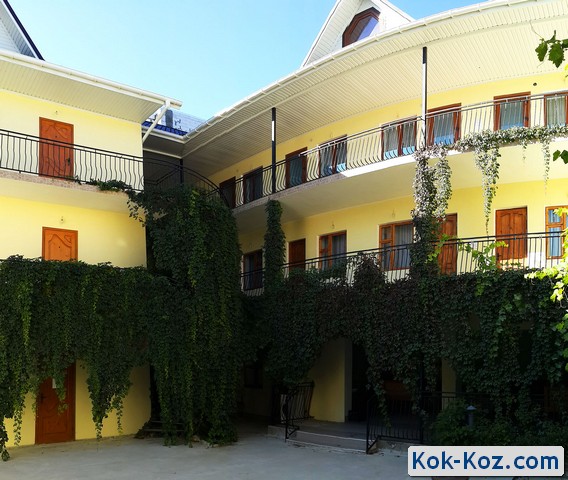 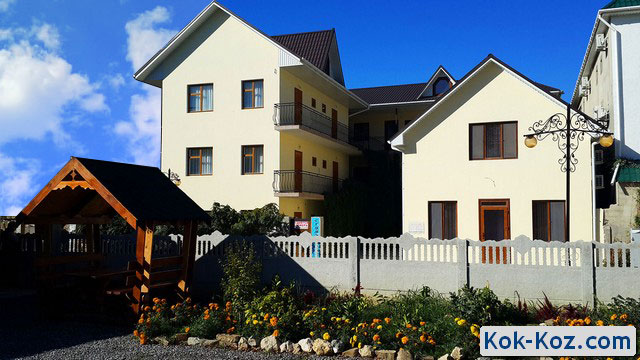 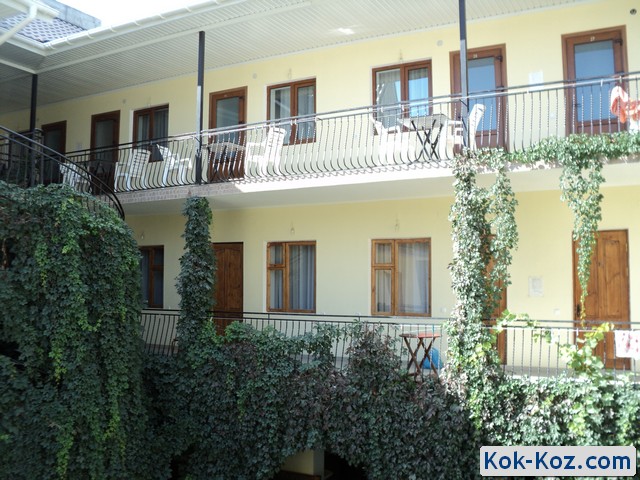 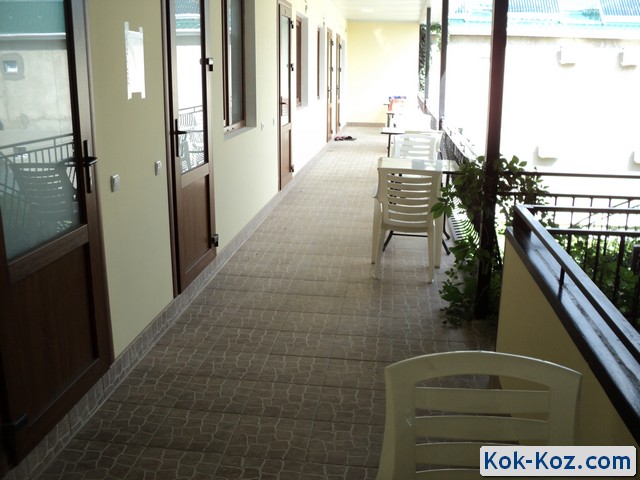 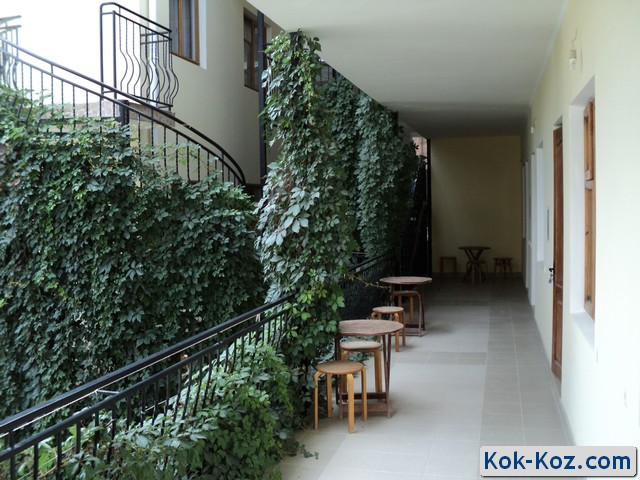 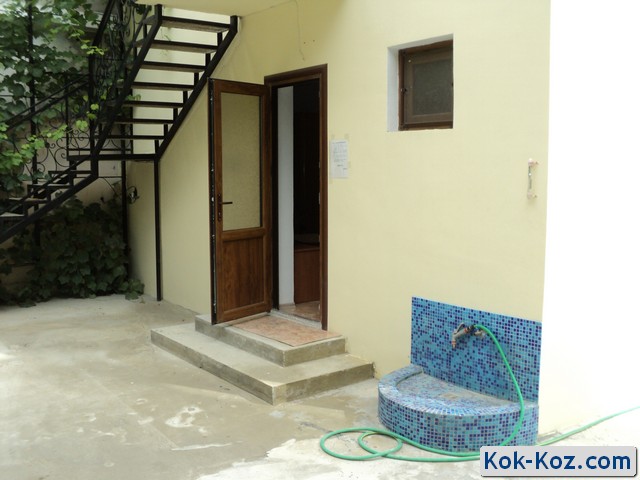 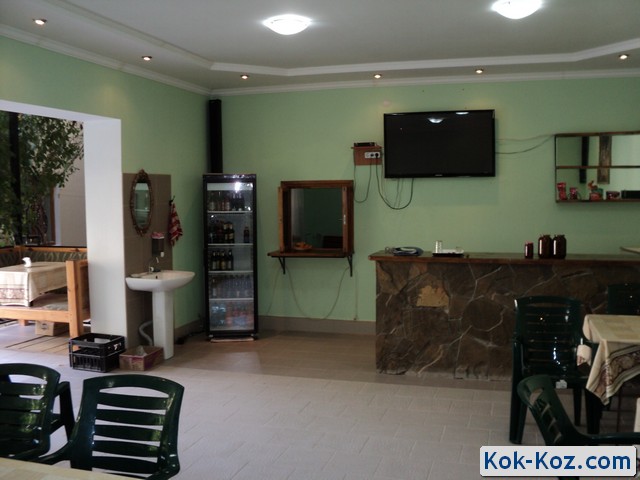 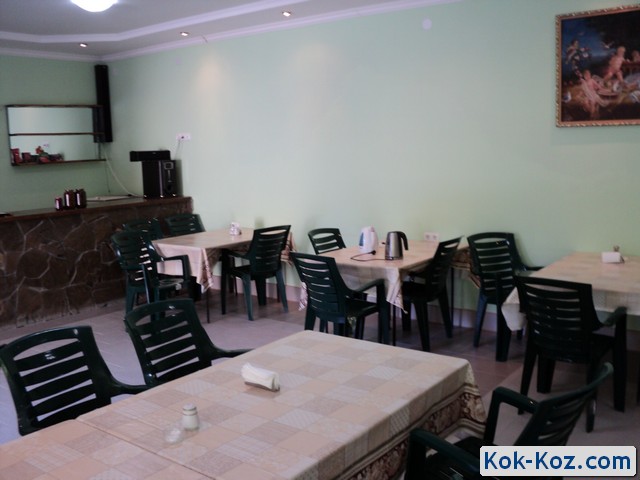 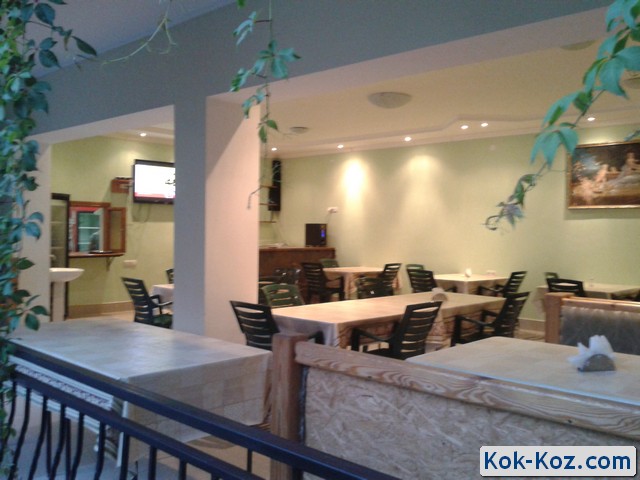 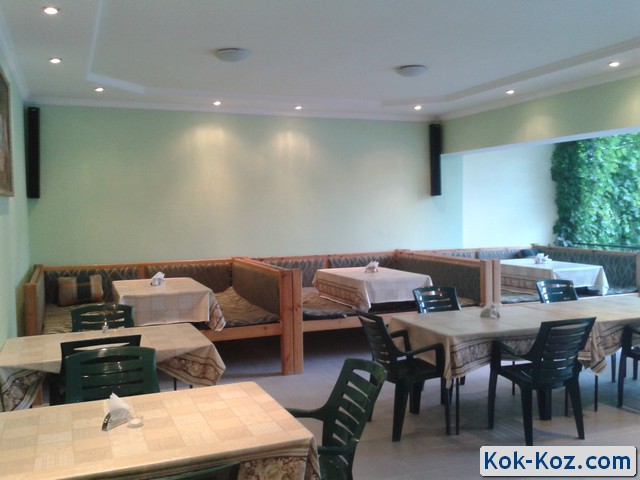 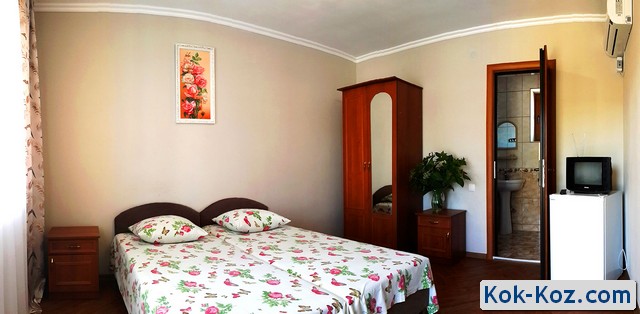 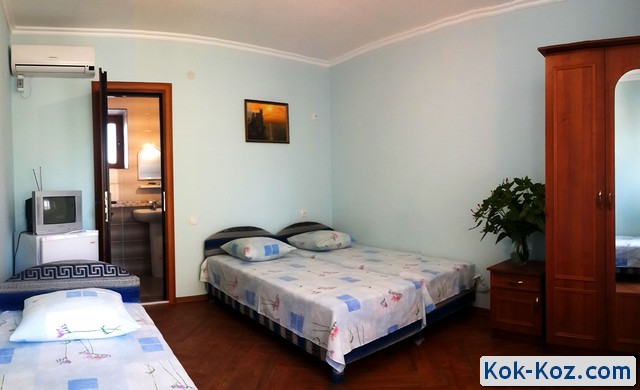 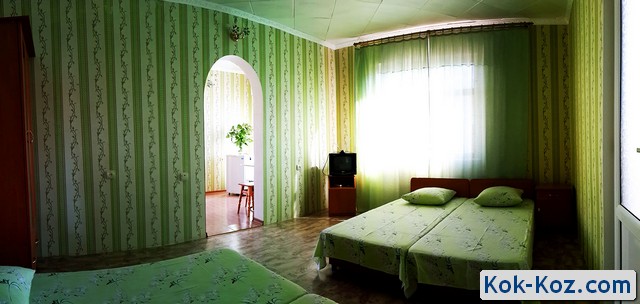 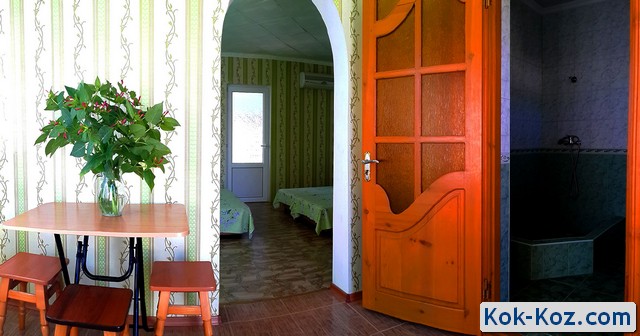 набережная - 7 минут, центр города - 15-20 минут, центр развлечений - 7 минут, аквапарк - 5 минут
дельфинарий - 40 минут (на маршрутке), рынок - 5 минут, магазин продукты - 2 минуты
остановка маршрутки - 5 минут, аптека - 5 минут набережная - 7 минут, центр города - 15-20 минут, центр развлечений - 7 минут, аквапарк - 5 минут
дельфинарий - 40 минут (на маршрутке), рынок - 5 минут, магазин продукты - 2 минуты
остановка маршрутки - 5 минут, аптека - 5 минут В номере:В номере:Санузел+ДушСанузел+ДушМебель:Мебель:односпальные или двуспальная кровати, диван-кровать, шкаф, прикроватные тумбочки, стол, зеркалоодноспальные или двуспальная кровати, диван-кровать, шкаф, прикроватные тумбочки, стол, зеркалоУдобства: Удобства: сплит-система, телевизор, спутниковое ТВ, интернет, холодильник,  балкон общий или индивидуальный сплит-система, телевизор, спутниковое ТВ, интернет, холодильник,  балкон общий или индивидуальный Тип номера2-х  стандарт3- х стандарт4- х стандарт14.06 – 23.06.2019   1090010300950021.06 – 30.06.20191090010300 950028.06 –07.07.201912700116501075005.07 – 14.07.201912900116501075012.07 – 21.07.201912900118501090019.07 – 28.07.201912900118501090026.07 – 04.08.201912900118501090002.08 – 11.08.201912900118501090009.08 – 18.08.201912900118501090016.08 – 25.08.201912900118501090023.08 – 01.09.201912900118501090030.08 – 08.09.20191190010650990006.09 – 15.09.201911600103009600Тур выходного дня 10.09 – 15.09.2019